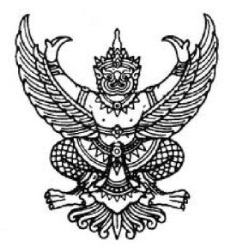 คำสั่งโรงเรียนบ้านดอนธูป  ที่ ....... / 2564เรื่อง อนุญาตให้ข้าราชการครูและบุคลากรทางการศึกษาไปราชการ…………………………………………………………..                     	 ด้วย...................................................................................................  กำหนดการประชุม   .....................................................................................................................  ในวันที่ .... ......................  2564 เวลา .................. น. – .................... น. ณ  ................................ อำเภอเมืองสุราษฎร์ธานี จังหวัดสุราษฎร์ธานี  ในการนี้โรงเรียนบ้านดอนธูปจึงอนุญาตให้ข้าราชการครูและบุคลากรทางการศึกษา              ในสถานศึกษาดังรายนามต่อไปนี้ไปราชการ1. ..............................................	ตำแหน่ง....................................ทั้งนี้ให้ผู้ที่ได้รับอนุมัติไปราชการปฏิบัติหน้าที่ให้บังเกิดผลประโยชน์แก่โรงเรียนและทางราชการอย่างแท้จริง  สั่ง ณ วันที่  ........  ............................   พ.ศ.  2564					( นายอภิเดช  จิตรมุ่ง )				    ผู้อำนวยการโรงเรียนบ้านดอนธูป